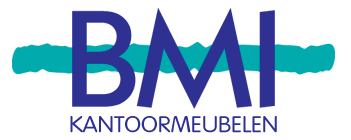 Hoogteverstelling: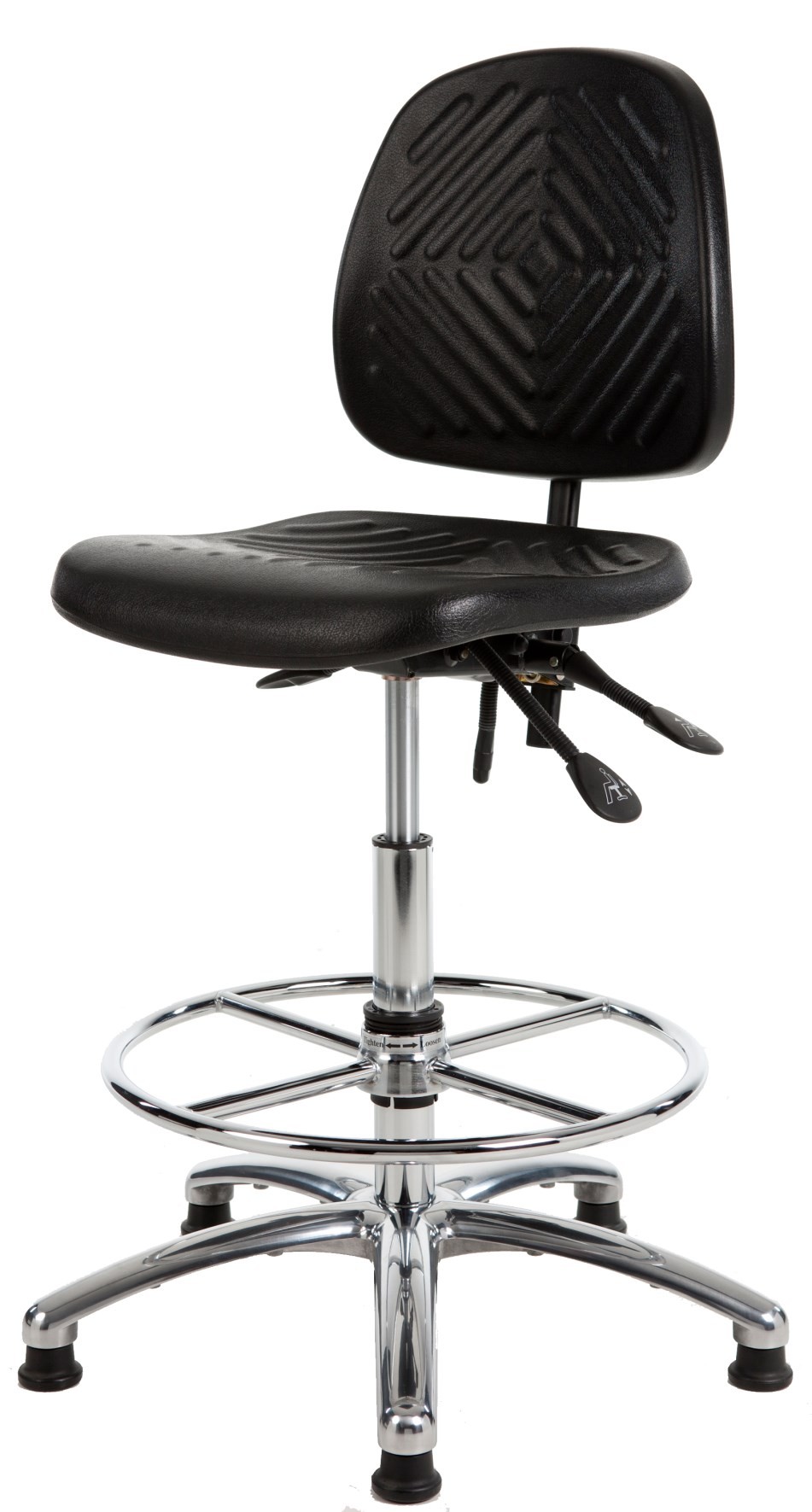 54 - 80cmWerkbladhoogte:84 - 110cmStandaard uitvoering:Vloerdoppen WTR35Kruisvoet AV645Gasveer GV200CVoetring VS76/20”CInstellingen:RughoekZithoek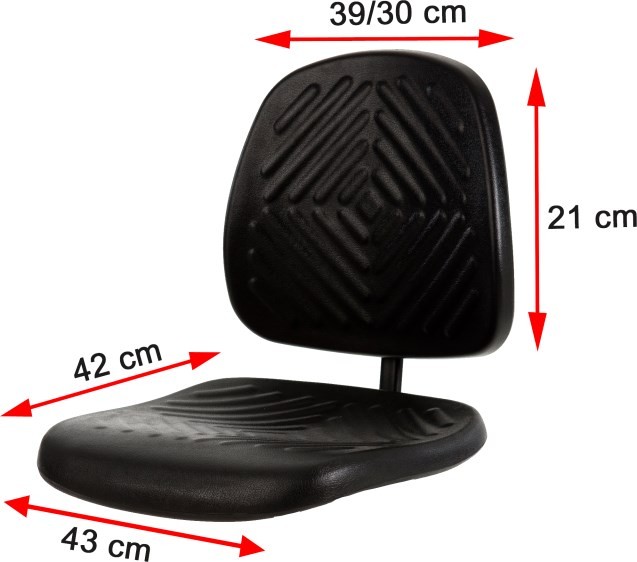 De Comfort Line is speciaal ontwikkeld voor zwaar werk onder veeleisende omstandighe- den en is gemaakt volgens de laatste inzichten op het gebied van ergonomie en werkplekin- richting, de royale zitting en de zachte PU- bekleding van de MAX-serie zorgen voor nog meer zitcomfort.GMS267Op alle modellen zijn vele variaties mogelijk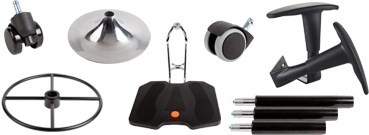 